Grupa Krasnale –  15 maj 2020r. 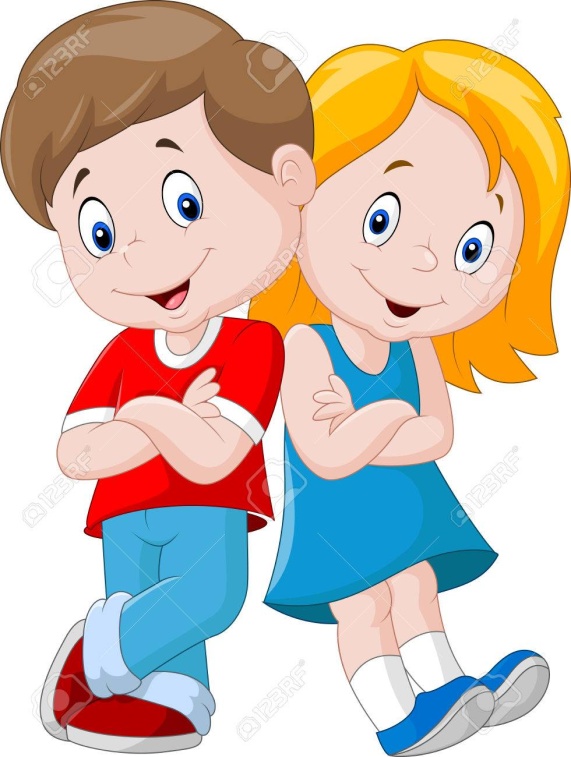    Witam wszystkie Krasnoludki !       Wrażenia i uczuciaTemat dnia: Muzyczne opowieściPowitanka:Gdy się rączki spotykają,
To od razu się witają (podanie dłoni)
Gdy się kciuki spotykają,
To od razu się witają (kciuk dotyka kciuk)
Gdy się palce spotykają,
To od razu się witają (palce jednej dłoni dotykają palce drugiej dłoni).Zajęcie I .    Hej! witam Was, chłopcy i dziewczynki Hej! witam Was, zróbmy śmieszne minki.Hej! witam Was, dzisiaj będzie fajny dzień. Hej! witam Was, bawmy razem się! „Gimnastyka”              https://www.youtube.com/watch?v=351fw50UOn8 „Lina” – wiążemy linkę 30 cm nad ziemią. Dzieci przekraczają linkę tak, by jej nie dotknąć. „Drabina” – układamy na podłodze drabinkę z dostępnych materiałów. Zadaniem dzieci jest przebiegnięcie z wysoko podnoszonymi kolanami, tak, by nie nadepnąć na żaden szczebelek. Jeśli ktoś nadepnie, wraca na koniec kolejki i ponawia zadanie. „Domowe przedszkole” emocje – filmik edukacyjnyhttps://youtu.be/yghtwDetHiICo to są emocje? – utrwalenie wiadomościEmocje to coś, co rodzi się w naszym sercu, poprzez różne sytuacje i okoliczności, których jesteśmy uczestnikami – ich źródłem jest wszystko co nas otacza. Emocje nie są ani dobre, ani złe. Każdy ma prawo czuć się szczęśliwy, jak i zły. Najważniejsze jest to, co robimy z tymi emocjami, czy i w jaki sposób pokażemy nasze emocje innym. Posłuchaj piosenki „Emocje i Uczucia” https://youtu.be/dThbJhxoE2QZajęcie II 1 .Tańce – zapoznanie z tańcami standardowymi, ludowymi, narodowymi i rozrywkowymi, prezentujemy dziecku tańce wykonane przez profesjonalistów,  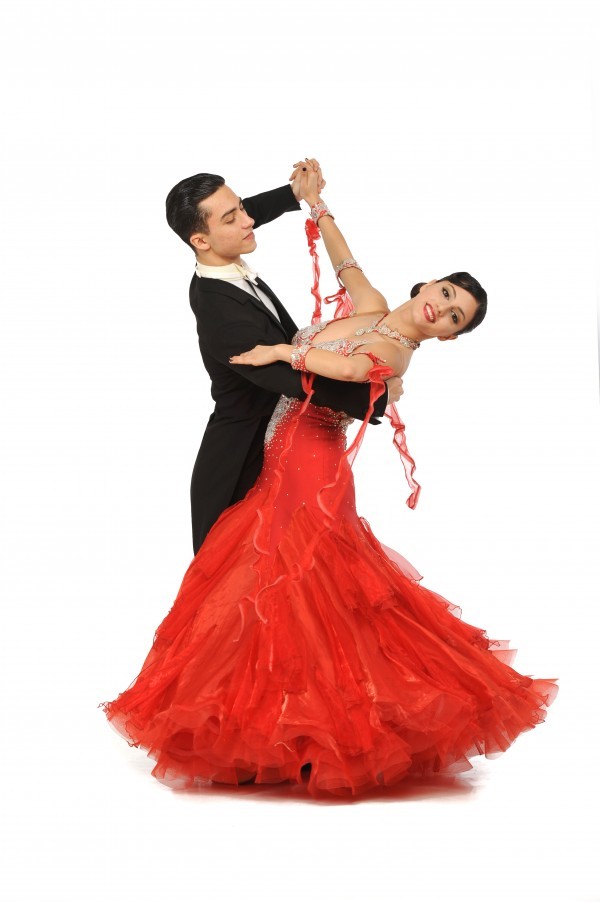                     Walc  wiedeński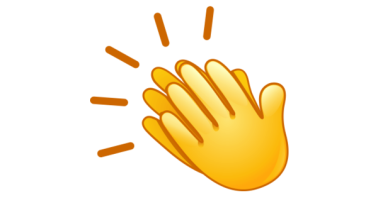 https://www.youtube.com/watch?v=T3OQMT8vC5U   
                     Rock and roll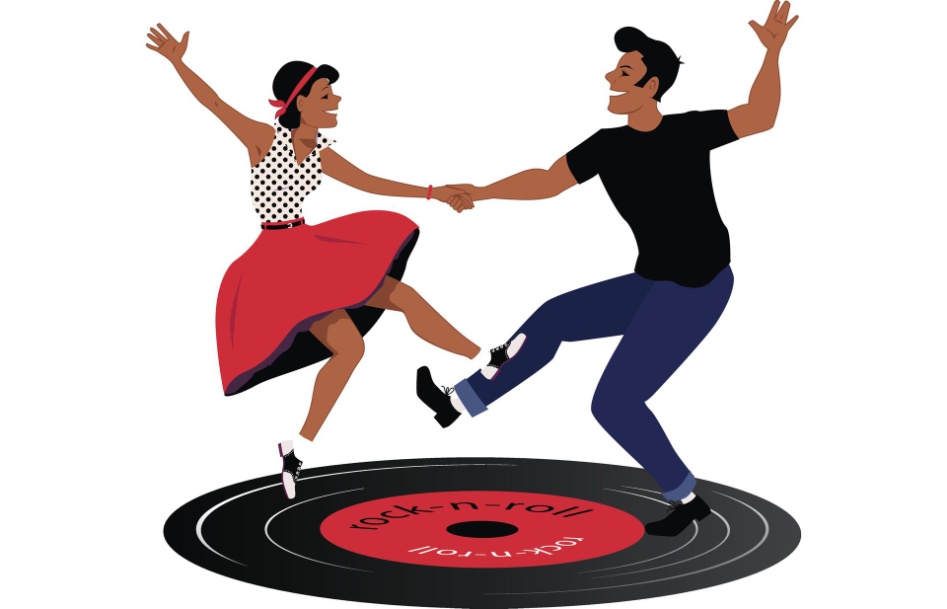 https://www.youtube.com/watch?v=_VVRYTwicaA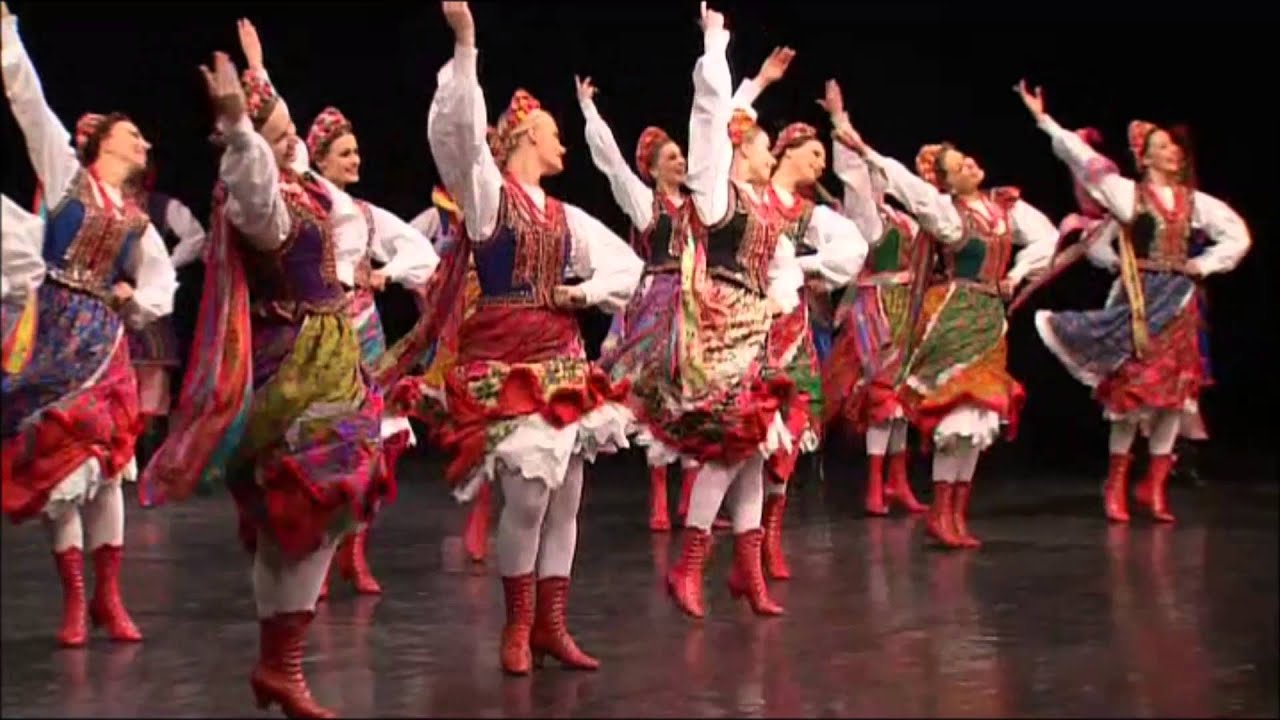                                     Krakowiakhttps://www.youtube.com/watch?v=XmUOQV0tf9U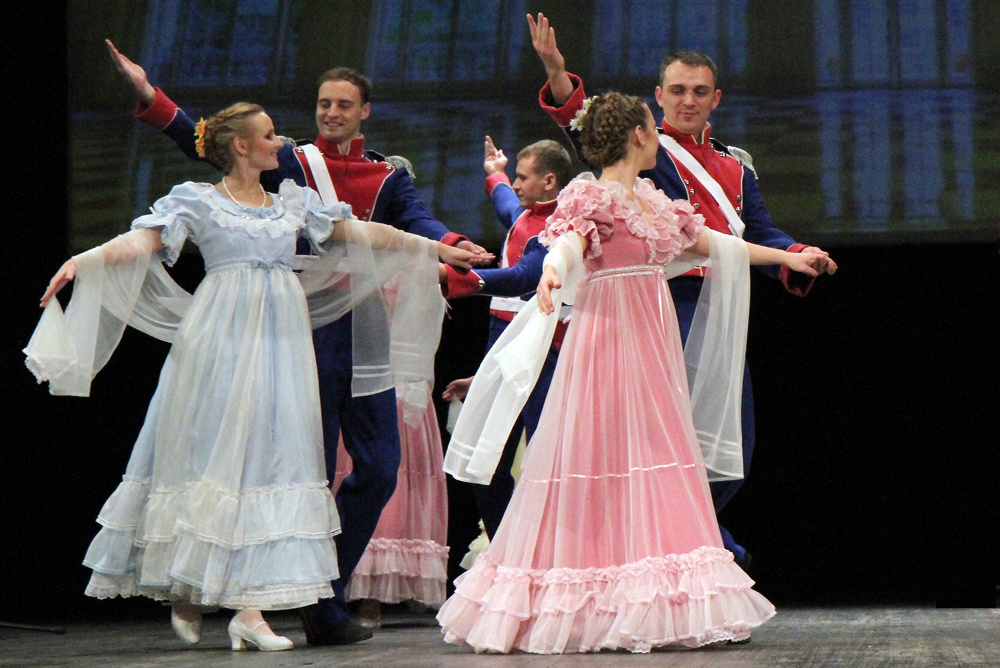                     Polonezhttps://www.youtube.com/watch?v=QXNWk5HkjyY Dzielimy się wrażeniami, odczuciami, który taniec się najbardziej podobał.2. ,,Wesołe obrazy” – kształtowanie umiejętności nazywania wytworów artystycznych, rozwijanie kompetencji językowej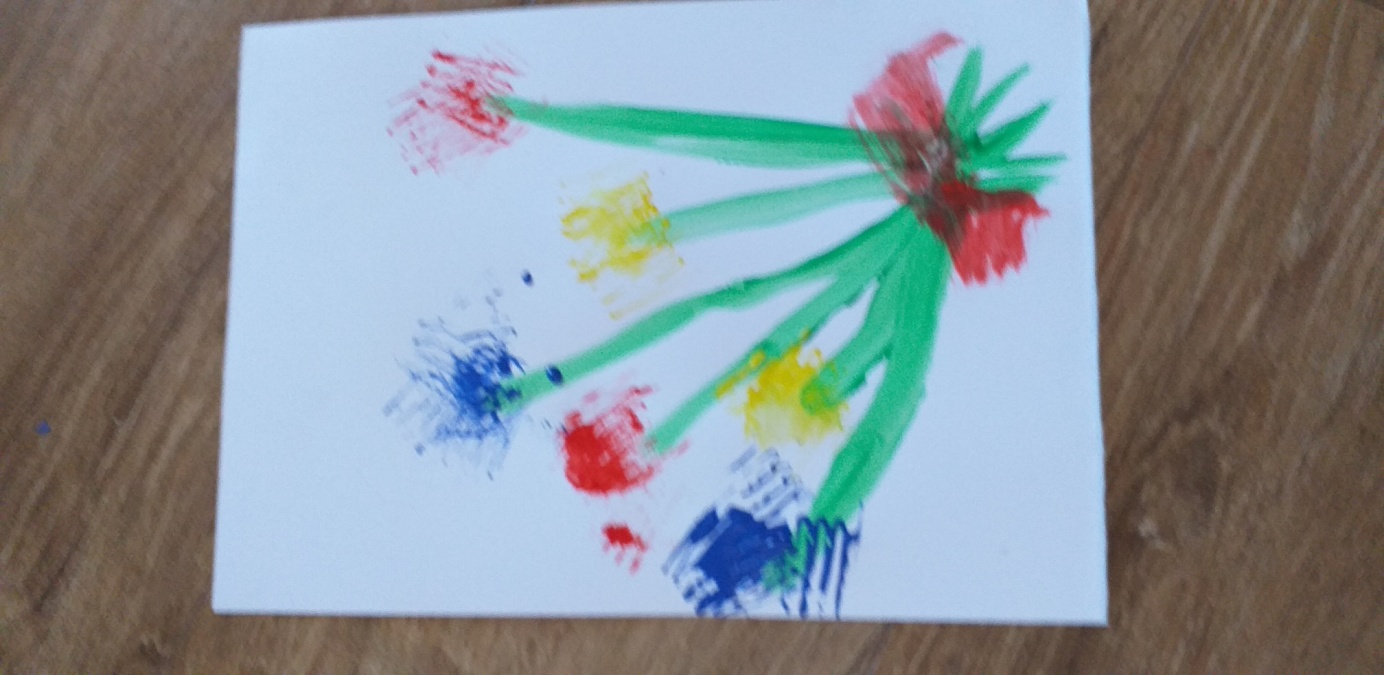 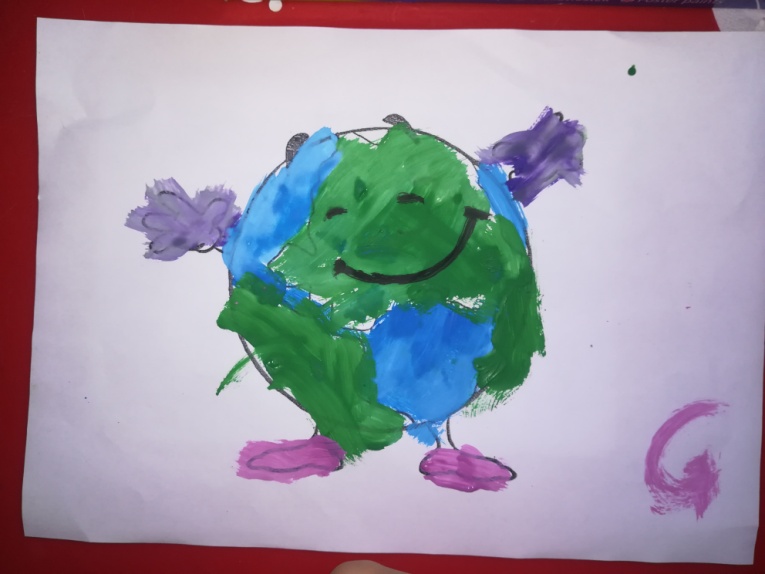 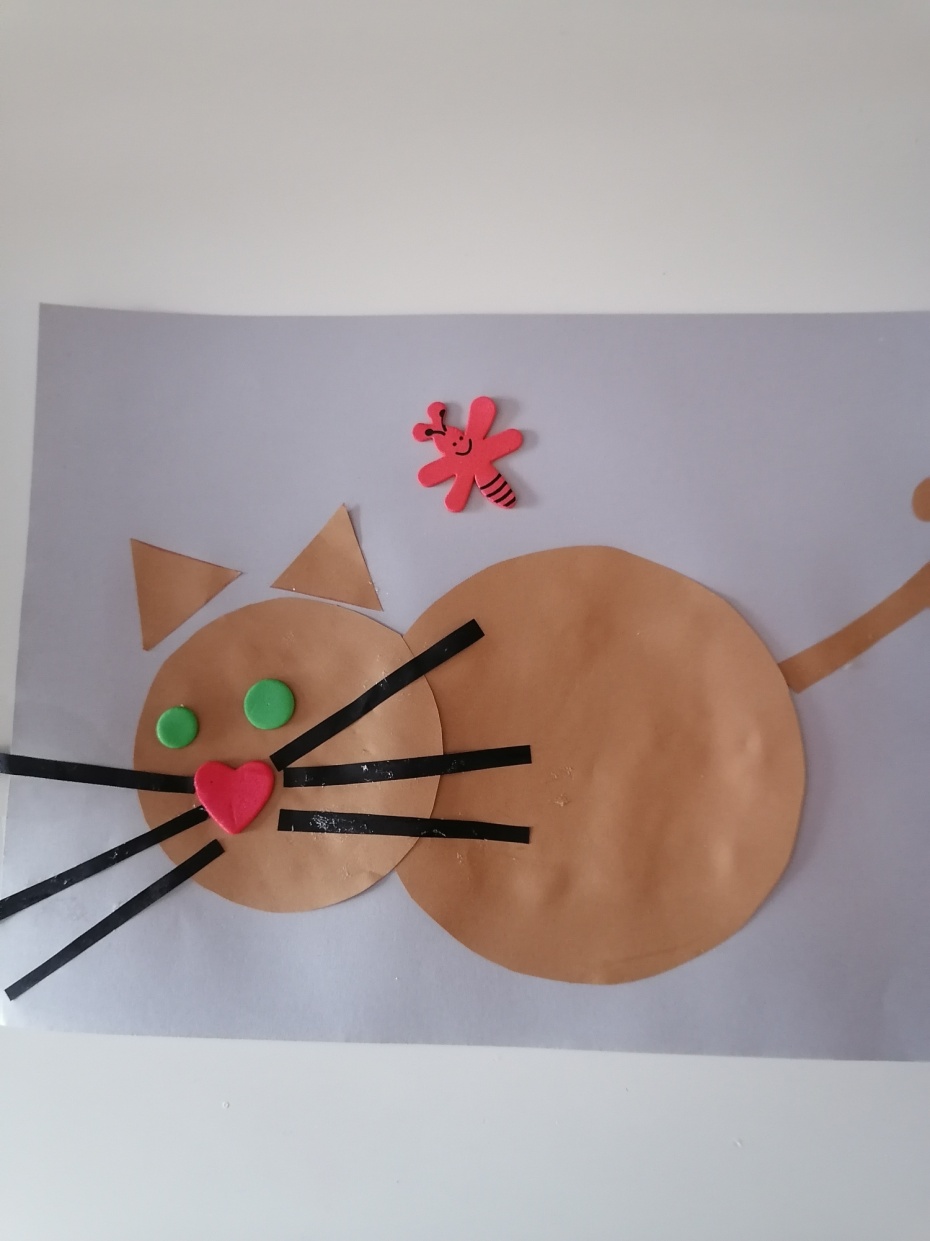 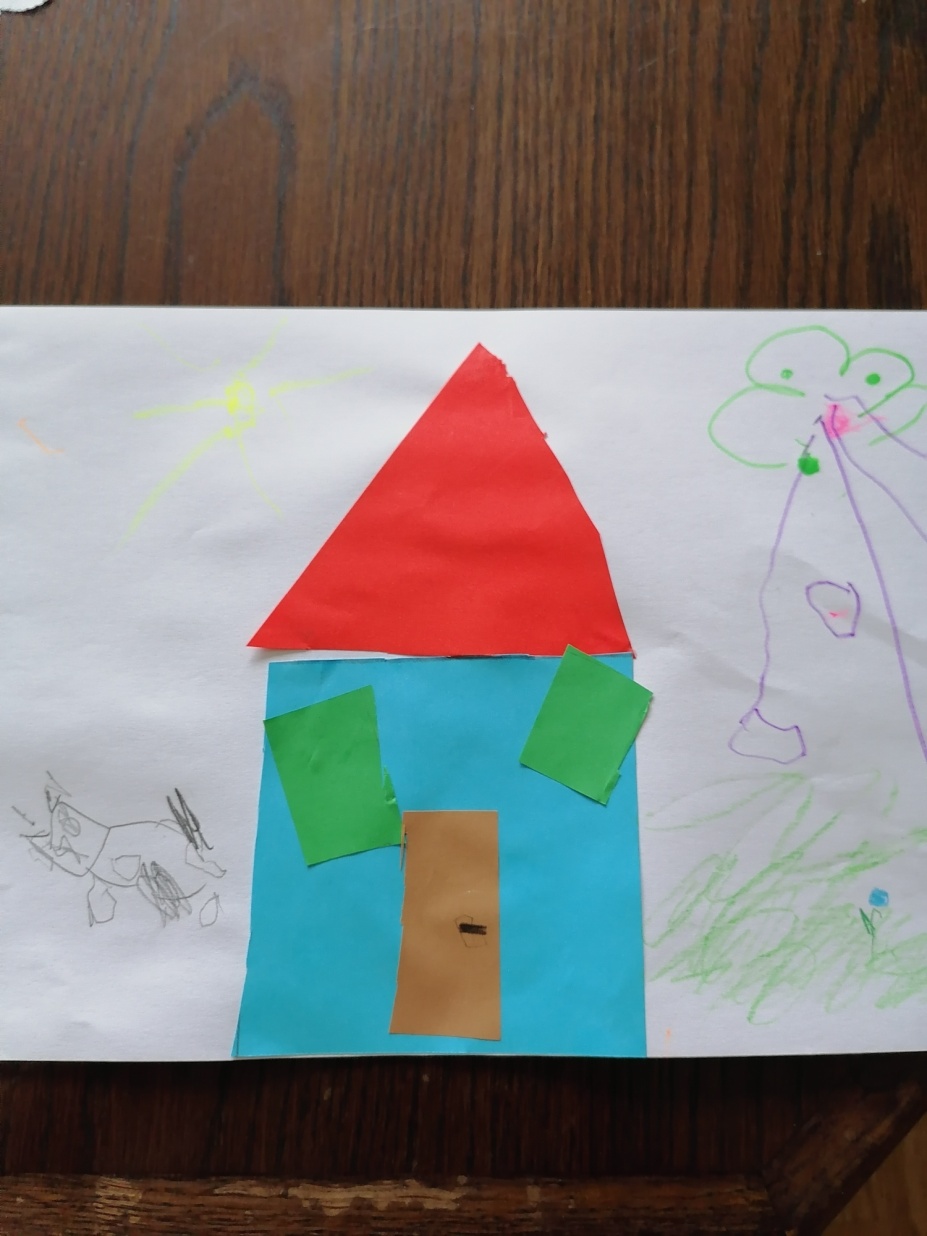 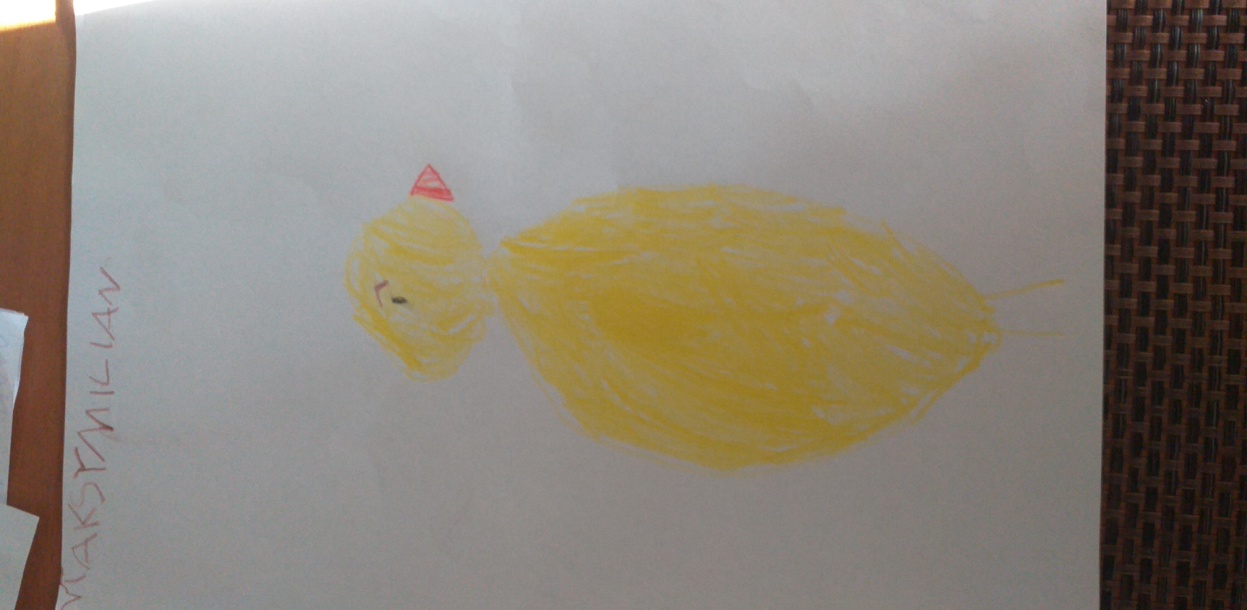 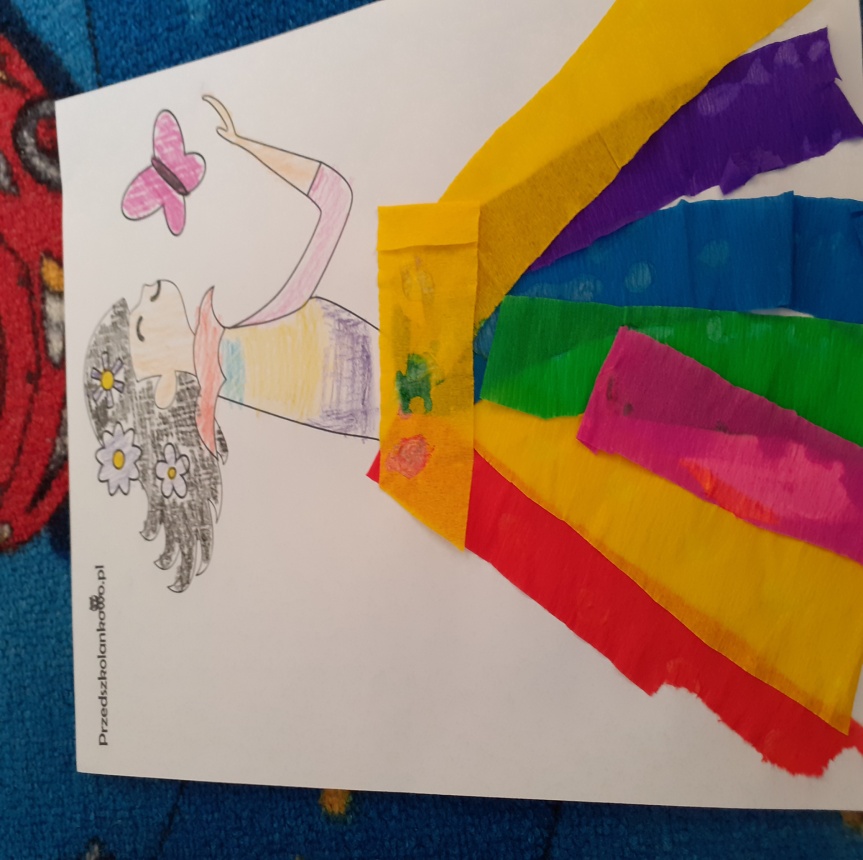  „Taniec radości i zadumy” – kształtowanie umiejętności wyrażania emocji przez ruch i muzykę, usprawnianie umiejętności ruchowych poprzez taniec. włączamy muzykę, w której naprzemiennie słychać fragmenty molowe i durowe. Dziecko wykonuje ruch rękoma według własnego pomysłu. Następnie wręczamy różne przedmioty, za pomocą których dzieci będą mogły wyrazić nastrój muzyczny (chusteczki szyfonowe, woreczki gimnastyczne, wstążki, worki foliowe, kartki, piórka). Pytamy, jakie elementy muzyki im się najbardziej podobały, który przedmiot ułatwił im wyrażenie uczuć w tańcu.              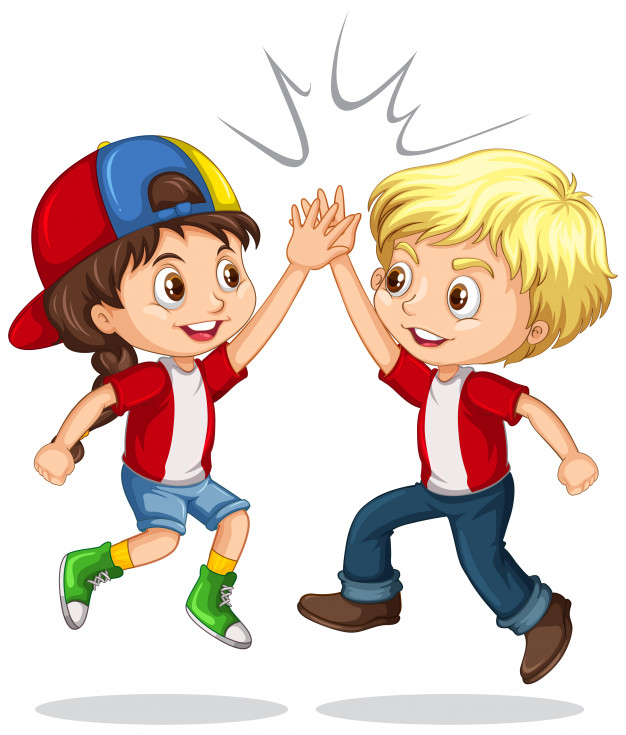 Zajęcie  III „Tor przeszkód” – usprawnianie dużej motoryki, ustawiamy tor przeszkód: rozłożona poduszki – przechodzenie- slalom; tunel – przejście na czworakach; pusty kosz – rzut do celu- klockami; duża obręcz – przeskok z ugięciem kolan. Po kolei pokonujemy tor przeszkód, .„Wyczaruj obrazek” – rozwijanie wyobraźni, doskonalenie małej motoryki. Dzieci losują kartki z grafiką (koło, kwadrat, trójkąt, linie krzyżujące się, linia prosta, pozioma, pionowa, falista). Wspólnie zastanawiają się, jaki obrazek może powstać z wybranej grafiki, zachęcamy  do wzajemnego motywowania się. Wykonanie  pracy według swoich wyobrażeń.Bajkoterapia,,Razem raźniej i przyjaźniej” Bogumiła AntkowiakW  wielkim stawie, tuż obok Sosnowego Lasu, mieszkały zielone żabki, które robiły dużo hałasu. Wieczorami głośno rechotały, kumkały i wesoło się śmiały. Wszystkie bardzo się lubiły, często w „szkołę” się bawiły. Jedna była nauczycielką, druga dyrektorem, trzecia była panią woźną, a pozostałe odgrywały uczniów role. Bardzo tę zabawę lubiły, zawsze zgodnie się bawiły i o pójściu do prawdziwej szkoły od dawna marzyły. Żabki nie chodziły jeszcze do szkoły, bo były za małe. 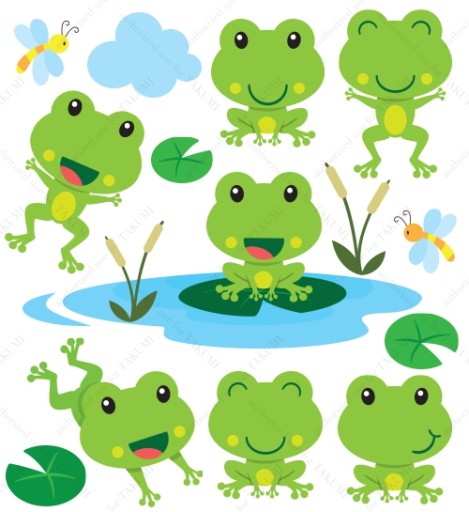 Na harcach i zabawach spędzały dni całe. Wreszcie przyszła pora na naukę w szkole. Żabki poszły do pierwszej klasy szczęśliwe i wesołe. Bardzo szkołę polubiły, wszystkie chętnie się uczyły. Pilnie zadania domowe odrabiały i bardzo grzecznie się zachowywały. Były dla siebie miłe, nigdy się nie kłóciły, chętnie z sobą przebywały i w razie potrzeby sobie pomagały. Pewnego dnia do ich klasy przyszedł nowy kolega. Pani wychowawczyni, Kacpra dzieciom przedstawiła i o przyjazne  powitanie wszystkich poprosiła.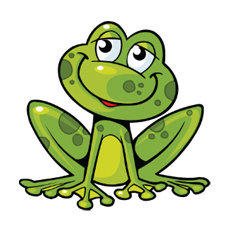 Żabki do nowego kolegi miło się uśmiechały, miejsce w ławce mu wskazały. Jednak nowy uczeń był bardzo ponury, i nie odzywał się do nikogo. Nie odpowiadał na pytania, nie siadł z żabkami do wspólnego śniadania. Po lekcjach szybko wychodził ze szkoły. Nie pojawiał się na podwórku, na którym żaby puszczały latawce na sznurku. Mijały dni za dniem. Żabki bardzo się starały, by polubił ich nowy kolega. Częstowały go pysznościami, a on odmawiał, mówił, że nie potrzeba. 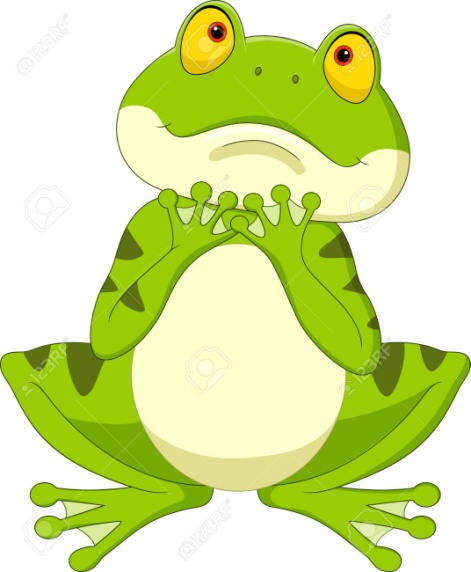 Zapraszały go do wspólnej zabawy, a on mówił, że nie ma ochoty, 
a nawet kiedyś wykrzyczał, że głupie są ich zabawy i psoty. Stawał się niegrzeczny. Na naukę nie miał ochoty. Zaczęły się z nim prawdziwe kłopoty. 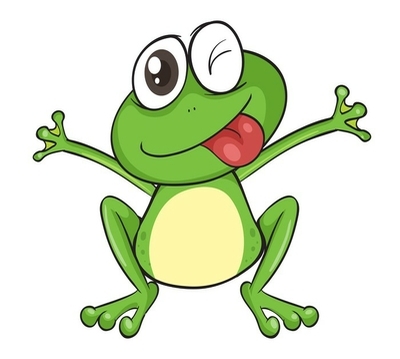 Miał problem z czytaniem, bardzo trudził się nad każdym matematycznym zadaniem, miał też kłopoty z pisaniem. Dzieci chciały mu pomóc w nauce, wspólnie odrabiać zadania, a on powiedział, że to jego sprawa, i nie chce słuchać ich czczego kumkania. Nic im do tego, niech każdy pilnuje siebie samego. Kiedyś dzieci wielką wieżę zbudowały, równiutko klocki poukładały. Dumne były ze swojej pracy  i chciały pokazać ją pani. Czekały, aż pani wejdzie do klasy i nagle stała się rzecz niebywała.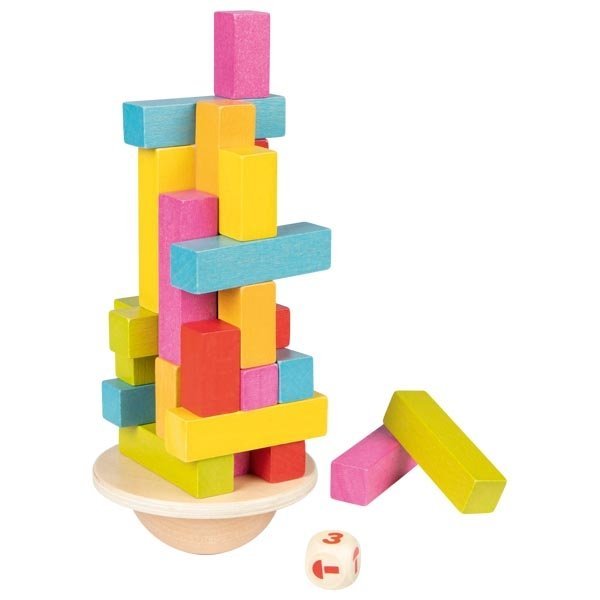 Kacper kopnął w klocki i wieża się rozsypała. Dzieci zdumione patrzyły na kolegę, a część żabek po prostu się popłakała. Po raz pierwszy w klasie dzieci były smutne, Kacper wywołał kłótnię. Powiedział dzieciom, że wszystkie są głupie, że w nosie ma ich zabawy. Kopnął tornister Kumkumki, rzucił ołówkiem Ropuszka, wystawił język Żabusi i powiedział, że wcale do szkoły chodzić nie musi. Po lekcjach żabki poszły do pani i o wszystkim jej opowiedziały. Pani bardzo się zmartwiła, ale dzieciom tłumaczyła, że ciężko jest Kacprowi, 
że potrzebuje czasu, żeby polubić nową szkołę, i żeby się nie smuciły – mają jak zawsze być wesołe. Prosiła, żeby się dzieci na niego nie gniewały, i jeszcze trochę cierpliwości mu okazały.Po kilku dniach Kacper wrócił do szkoły. Siedział spokojnie, nie dokuczał nikomu, ale żabki nie poprosiły go do wspólnej zabawy, nie uśmiechały się do niego miło. Trochę Kacprowi smutno się zrobiło i zaraz po lekcjach pobiegł do domu. Nazajutrz dzieci poszły na szkolną wycieczkę, trochę pochodzić po lesie, usłyszeć skąd echo niesie. Kiedy zbliżali się do stawu, usłyszały przeraźliwy krzyk. Wszystkie żabki skoczyły tam w mig. Najszybciej skakał Kacper i pierwszy dotarł do stawu. A to mama Sowa głośno krzyczała, bo do wody wpadła jej córeczka – sówka mała. 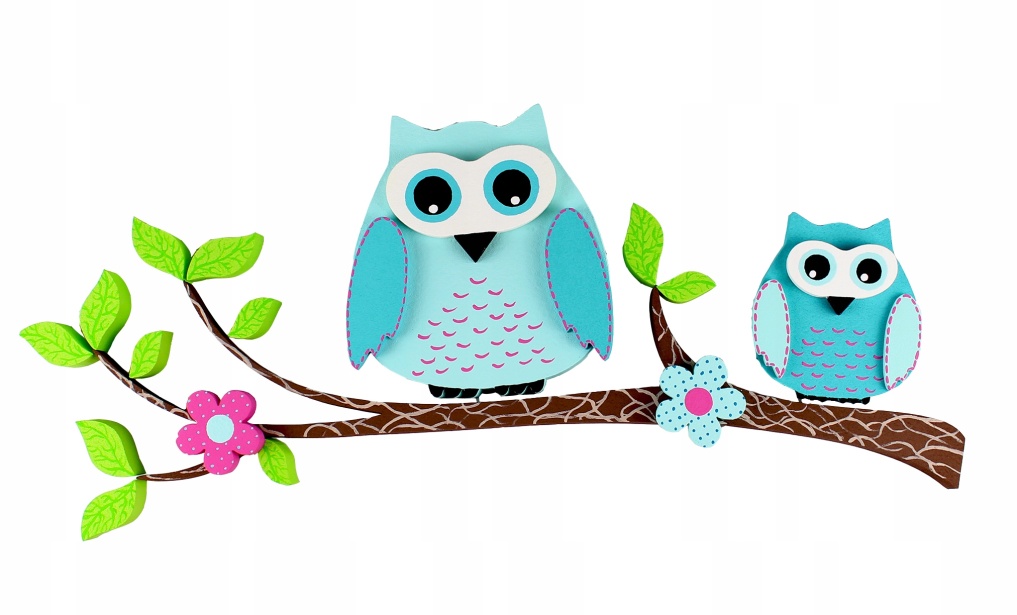 Kacper nie namyślał się ani chwili, skoczył do wody i płynął szybko w stronę pisklęcia. Już zaczął tonąć maluszek, już pełen wody był jego brzuszek. Był już bardzo zmęczony, tracił siły, a do pokonania długie metry przed nim były. Nagle poczuł, że lżej mu się zrobiło, bo na pomoc kilka żabek przybyło. Kumkumka, Żabusia i Ropuszek, dzielnie Kacprowi pomagali, i wspólnie życie maleńkiej sówki uratowali. Mama sowa ze łzami żabkom dziękowała, wszyscy patrzyli na Kacpra z podziwem, głośno go oklaskiwali, podziwiali, gratulowali. Po raz pierwszy Kacper uśmiechnął się szeroko, i poczuł się szczęśliwy. Uwierzył, że w nowej klasie będzie miał przyjaciół prawdziwych. Bo pomimo tego, że sprawiał im dużo złego w trudnej chwili nie zostawili go samego. Przyszli mu z pomocą i wspólnie uratowali pisklaka. Kacper spuścił oczy i wszystkich głośno przepraszał, za wszystkie przykrości, które im uczynił, za to, że byli smutni z jego winy. Zrozumiał, że w gromadzie jest raźniej, że razem można uczynić bardzo wiele, że każdemu w życiu potrzebni są przyjaciele. W ostatniej chwili chwycił go Kacper, ciężko oddychał ze zmęczenia, ale nie puszczał maleńkiego, tylko powoli płynął do brzegu najbliższego